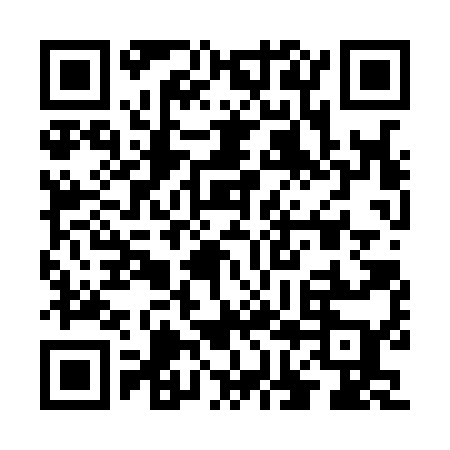 Ramadan times for Kathira, BangladeshMon 11 Mar 2024 - Thu 11 Apr 2024High Latitude Method: NonePrayer Calculation Method: University of Islamic SciencesAsar Calculation Method: ShafiPrayer times provided by https://www.salahtimes.comDateDayFajrSuhurSunriseDhuhrAsrIftarMaghribIsha11Mon4:574:576:1212:093:336:076:077:2212Tue4:564:566:1112:093:336:086:087:2213Wed4:554:556:1012:093:336:086:087:2314Thu4:544:546:0912:093:336:086:087:2315Fri4:544:546:0812:083:336:096:097:2316Sat4:534:536:0712:083:336:096:097:2417Sun4:524:526:0612:083:336:096:097:2418Mon4:514:516:0512:073:336:106:107:2519Tue4:504:506:0412:073:326:106:107:2520Wed4:494:496:0312:073:326:116:117:2521Thu4:484:486:0212:073:326:116:117:2622Fri4:474:476:0112:063:326:116:117:2623Sat4:464:466:0012:063:326:126:127:2724Sun4:454:455:5912:063:326:126:127:2725Mon4:434:435:5912:053:316:126:127:2826Tue4:424:425:5812:053:316:136:137:2827Wed4:414:415:5712:053:316:136:137:2828Thu4:404:405:5612:043:316:146:147:2929Fri4:394:395:5512:043:316:146:147:2930Sat4:384:385:5412:043:306:146:147:3031Sun4:374:375:5312:043:306:156:157:301Mon4:364:365:5212:033:306:156:157:312Tue4:354:355:5112:033:306:156:157:313Wed4:344:345:5012:033:296:166:167:324Thu4:334:335:4912:023:296:166:167:325Fri4:324:325:4812:023:296:166:167:336Sat4:314:315:4712:023:296:176:177:337Sun4:304:305:4612:013:286:176:177:338Mon4:294:295:4512:013:286:186:187:349Tue4:284:285:4412:013:286:186:187:3410Wed4:274:275:4312:013:276:186:187:35